TUNA CUCUMBER BOATSIngredients: 2 (5 ounce) can wild albacore tuna (drained)2-3 Cucumbers sliced in halves and seeded1 green onion/scallion chopped3-4 oz. Farmer Boy Lite Greek dressing 1. In a medium bowl, mix together the tuna & 3-4 oz. Lite Greek dressing mix well.  2. Stuff into cucumber and sprinkle scallions on. Enjoy!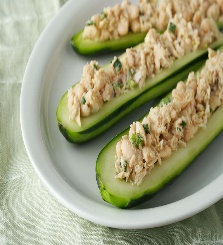 